2017 Transfer Station Permits Are Now AvailableYou MUST have your 2017 permit by January 15th. After this date, you will not be able to use the facility without your new permit.Union Vale residents will be issued a bulk dumpster card with 2 punches for 2017.  All others must pay the appropriate fees for the use of this dumpster.The Best Way to Purchase Your 2017 Permit: Fill Form Below and mail with check made out to: Town of Union ValeUnion Vale Town Clerk249 Duncan RoadLagrangeville, NY 12540Your permit and info pack will be mailed back to youOR-Purchase a permit at the Union Vale Town Hall Monday-Thursday 9:30-4:00-Fill out permit application and make payment at the Recycling Center.  Your permit will be mailed to you.--------------------------------------------------------------------------------------------------------------2017 TOWN OF UNION VALE
RECYCLING CENTER PERMIT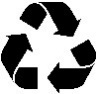 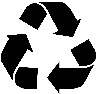 Name: ____________________________________________________Address: ___________________________________________________Mailing Address: (If Different) ____________________________________Phone: ___________________Email: ____________________________License Plate _____________ Year and Make of Car________________Union Vale Resident $50Senior Resident (60+) $30Non-Resident $100Non-Resident Senior (60+) $60